The CPC banner and full name: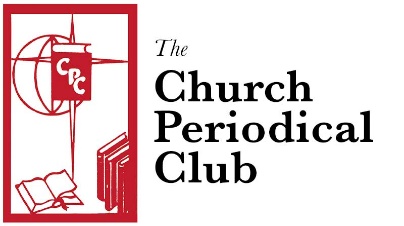 The CPC logo globe, cross and book with “CPC”: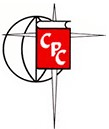 The CPC logo, full name and two descriptions:Church Periodical Club	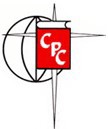 Dedicated to the Ministry of the Written Word	An affiliate of The Episcopal ChurchThe provincial and world maps on either side of the CPC logo: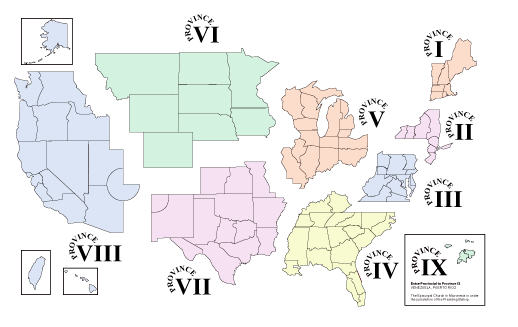 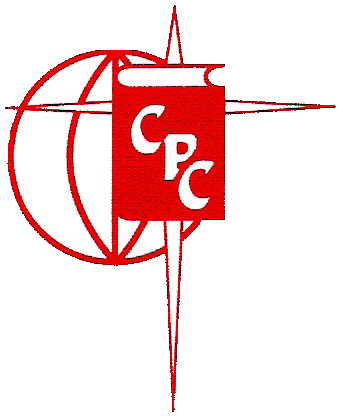 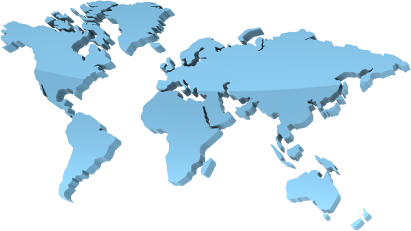 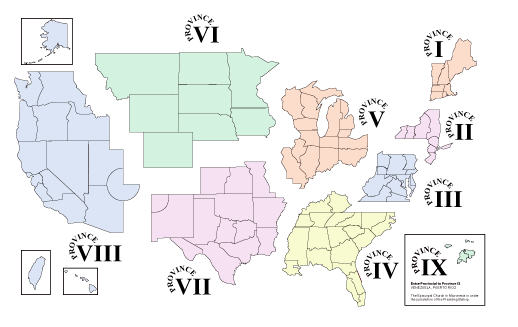 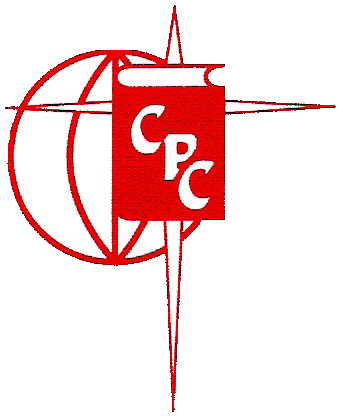 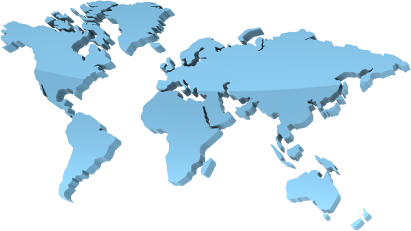 